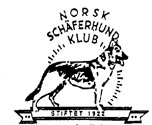 Norsk Schäferhund Klub Mail; post@nschk.noDOMMERUTTALELSEOM	elev	aspirant Sendes NSchK senest 14 dager etter tjenesteElevens/aspirantens navn:……………………………………………………………………………………………..Adresse:………………………………………………………………………………………………………………..Postnr./sted:…………………………………………………………………………………………………………….Arrangerende avdeling/klubb/sted:……………………………………………………………………………………..Dommerens navn:……………………………………………………………………………………………………...Elevens/aspirantens navn:……………………………………………………………………………………………..Adresse:………………………………………………………………………………………………………………..Postnr./sted:…………………………………………………………………………………………………………….Arrangerende avdeling/klubb/sted:……………………………………………………………………………………..Dommerens navn:……………………………………………………………………………………………………...Elevens/aspirantens navn:……………………………………………………………………………………………..Adresse:………………………………………………………………………………………………………………..Postnr./sted:…………………………………………………………………………………………………………….Arrangerende avdeling/klubb/sted:……………………………………………………………………………………..Dommerens navn:……………………………………………………………………………………………………...Kunnskap i anatomi	Meget god	God	Mindre godKunnskap i anatomi	Meget god	God	Mindre godKunnskap i anatomi	Meget god	God	Mindre godKjennskap til bedømmelse og	Meget god	God	Mindre godbedømmelsesteknikkKjennskap til bedømmelse og	Meget god	God	Mindre godbedømmelsesteknikkKjennskap til bedømmelse og	Meget god	God	Mindre godbedømmelsesteknikkOppfattelse av type	Meget god	God	Mindre godog rasekarakteristikkOppfattelse av type	Meget god	God	Mindre godog rasekarakteristikkOppfattelse av type	Meget god	God	Mindre godog rasekarakteristikkOpptreden i ringen	Meget god	God	Mindre godOpptreden i ringen	Meget god	God	Mindre godOpptreden i ringen	Meget god	God	Mindre godAndre opplysninger av verdi for bedømmelse av eleven/aspiranten. NB! Skal fylles ut. Info fra bruksprøvedommerAndre opplysninger av verdi for bedømmelse av eleven/aspiranten. NB! Skal fylles ut. Info fra bruksprøvedommerAndre opplysninger av verdi for bedømmelse av eleven/aspiranten. NB! Skal fylles ut. Info fra bruksprøvedommerDato:	Dommerens underskrift:Dato:	Dommerens underskrift:Dato:	Dommerens underskrift: